www.agcpediatrics.com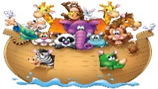 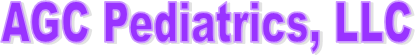 189 & 204 Professional Court, Calhoun, GA * 7311 Fairmount Hwy., Calhoun, GA * 5 Medical Drive, NE, Cartersville, GA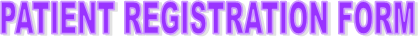 Patient:  Last Name__________________________  First Name__________________________ M.I. ________DOB _____/_____/________    Gender    M       F    Race _________________   Ethnicity _________________Appointment Reminders:Email Address _________________________________Phone Number ________________________________Emergency Contact (other than parents):Last Name ________________________________________  First Name______________________________________Phone ____________________________________________ Relationship to Patient ____________________________Parent/Legal Guardian Information:	Mother	  	 Father   	  Foster		Other _______________________Last Name __________________________  First Name __________________________  M.I. __________  DOB _______________Social Security Number ___________________ Primary Phone _____________________ Secondary Phone __________________Street Address ______________________________________ City __________________ State ___________ Zip ______________Employer ______________________________________________  Employer’s Phone Number _____________________________Other Parent /Legal Guardian Information:    Mother	Father		Foster		Other _______________________Last Name __________________________  First Name __________________________  M.I. __________  DOB _______________Social Security Number ___________________ Primary Phone _____________________ Secondary Phone __________________Street Address ______________________________________ City __________________ State ___________ Zip ______________Employer ______________________________________________  Employer’s Phone Number _____________________________Insurance Information:Insurance Company Name ____________________________________ Policy Holder Name _______________________________Subscriber/Policy Number ____________________________________ Policy Group Number_______________________________Policy Holder Information (only if the policy holder is not parent/legal guardian):Last Name __________________________  First Name __________________________  M.I. __________  DOB _______________Social Security Number ___________________ Primary Phone _____________________ Secondary Phone __________________Street Address ______________________________________ City __________________ State ___________ Zip ______________Employer ______________________________________________  Employer’s Phone Number _____________________________www.agcpediatrics.com189 & 204 Professional Court, Calhoun, GA * 7311 Fairmount Hwy., Calhoun, GA * 5 Medical Drive, NE, Cartersville, GAPatient(s) Family HistoryInformation about your child(ren):Full Name _______________________________________  DOB: ____________________ Gender:        M          FMother:Full Name ___________________________________  DOB: _______________  Height: _________ Weight: _________Medical Problem(s): _________________________________________ Education Level: ________________________________________________________________________Father:Full Name ___________________________________  DOB: _______________  Height: _________ Weight: _________Medical Problem(s): _________________________________________ Education Level: ________________________________________________________________________Is there a family history (including child’s parents, siblings, grandparents, aunts, uncles ) of any of the following?If you answered YES to any of the above, please explain:____________________________________________________________________________________________________________________________________________________________________________________________________Social History:Do you and your family have a religious preference?	YES 	NO      If yes, please specify __________________________Marital Status of parents:       Married         SingleHas there been separation, divorce, or death?          Specify: _________________________________________________________What has been the attitude of your child to this situation? ___________________________________________________________Have you or anyone in your family used any alternative forms of therapy such as chiropractic, homeopathy, acupuncture or herbal medicine?           YES        NO     If yes, please specify: _________________________________________________________Is there a gun in your home?           YES         NOAre there pets in your home?	  YES        NODoes anyone in your home smoke?         YES         NOAre there family disagreements on how to raise the child(ren)?      YES      NOList all siblings, step siblings or any other child(ren) that live with you: _________________________________________________Name of the person complete the form: ______________________________________ Relation to patient: ___________________Signature: _________________________________________			Date:  __________________________www.agcpediatrics.com189 & 204 Professional Court, Calhoun, GA * 7311 Fairmount Hwy., Calhoun, GA * 5 Medical Drive, NE, Cartersville, GAPatient’s Medical HistoryChild’s Full Name ___________________________________________     DOB ______________________________Pregnancy History with Child Did you take drugs during pregnancy?              YES     NODid you smoke during pregnancy?	     YES        NODid you drink any alcoholic beverages during pregnance?       YES       NOBirth History of ChildPlease circle one:              Full Term Pregnance		Premature birth:   at   _________ weeks   ________ daysAdopted at what age? __________  Has he/she been told their adopted?      YES     NOType of delivery?    Vaginal       or     C-section               Obstetrician:  _______________________________________________Birth Weight:  _____lbs.  _______oz.       Length:  ______inches     Please circle one:        Brest fed           Bottle fedAny problems at birth?            YES         NO     If yes, please specify: ___________________________________________________Child’s DevelopmentPlease list age of child when the following milestones were reached:Sat alone: _________mos.	Walked: _______mos.	Words: ________mos. 	Sentences: _______mos.	First teeth: ________mos.  	Bladder trained: _________mos.		Bowel trained: ________mos.Does the child have any handicap?      YES       NO    If yes, please specify: _____________________________________________Is there any bed wetting problem?        YES       NO    Is there a family history of bed wetting?             YES         NOSchool PerformanceSchool Performance:          Academic:  ___________________________________________________________________________			  Behavior:  ____________________________________________________________________________Has the child ever been in special education class(es)?           YES        NOHas the child had a learning problem?            YES          NO      If yes, please specify what type:  ____________________________Past IllnessPlease mark date or frequency of illness or specify causing allergy:Operations and Hospitalizations Please specify date or reason:Appendectomy: _________________	Tonsils and Adenoids: ____________________        Ear Tubes: ___________________Other: __________________________MedicationsIs the child taking any medications on a regular basis?         YES        NOIf yes, please specify: ____________________________________________________________________________________________Is there anything about your child you feel we need to know to provide the best medical care for him/her?Please specify: _________________________________________________________________________________________________Name of the person completeing the form: ____________________________________  Relation to patient: _____________________Signature: __________________________________________________	Date:  ________________________________________www.agcpediatrics.com189 & 204 Professional Court, Calhoun, GA * 7311 Fairmount Hwy., Calhoun, GA * 5 Medical Drive, NE, Cartersville, GAFinancial PolicyThank you for choosing AGC  Pediatrics, LLC as your health care provider.  The following is a statement of our financial Policy, which we require you to read and sign prior to treatment.  Please understand that payment of your bill is considered part of your care.Due to frequesnt changes in health insurance coverage, we require that you provide proof of insurance coverage at each visit.  If you are unable to provide preoof of insurance, are on a plan in which we do not participate, or have no insurance coverage, payment is required at the time of your visit.For those plans with which we do not have a relationship, you will be responsible for your entire bill at the time of service.  We will provide you with a copy of your superbill at each visit so you will be able to file your claim with your insurance company.  If we are a participatient provider, we will routinely file a claim for services rendered although all co-pays and co-insurance amounts are due at the time of service.  If you have a deductible portion of $75 (whichever is applicable) at the time of service will result in a $25 administrative fee.If you are scheduled for a WCC (Well Child Check-up) and other health concerns are brought up that would typically require a separate sick visit, your insurance company may consider these two separate visits and bill your co-pay and other charges accordingly.  Additionally, if it is determined that we need to treat a medical condition or must order additional test or labs at the WCC (Well Child Check-up), your bill will reflect all services rendered.Should ther be a dispute with your insurance company, we will attempt to resolve it for you.  During this time, a statement will be mailed to you each month showing your account balance due for all insurances other than HMO’s.  If your insurance has not paid within 90 days the balance may be treandserred to your personal balance, which must be paid upon receipt.  Your insurance policy is a ontract between you and your insurance company.  Even though you have health insurance, you as the guarantor are responsible for payment of all services provided by AGC Pediatrics, LLC.  Therefore, it is your repsonsibility to notify AGC Pediatrics, LLC immediately of any insurance change in order to ensure the correct insurance carrier is billed for services rendered.  If there is a change in your insurance, please ensure that wer are listed as the PCP, if a PCP is required to receive payment.Newborns  It is important that you add your newborn to your insurance policy within the first 30 days of life to prevent any lapse in coverage.  Please contact your employer (Human Resource Department) or insurance carrier to start the process and ensure all the proper paperwork has been submitted.Vaccine for Children Program (VFC)  Children who are insured but do not have vaccine coverage, are enrolled in Medicaid, or areeither American Indian or Natrive Alkaskan qualify for the VFC Program.  The vaccins are provided free of charge, but there is an administration fee, which is your responsibility.  You must qulify in order to receive the VFC vaccines. Intetest, Late Fees, and Collections Fee   We reserve the right to charge interest in the amount of 1.5% monthly (18% annually), as provided by the state law, on all past due account balances.  A late fee of $25.00 is applied to any item unpaid after insurance has adjusted the clain (or 60 days from the date of service, whichever is less).  Any delinquent account referred to collections will have a $150.00 collections charge applied.  In addition, you are responsible for all legal fees, attorney fees, collection costs, and any miscellaneous expenses related to the collection delinquent accounts.Divorce, Separation, and Custody Agreements    AGC Pediatrics, LLC will not be partial to custodial, serparation, or financal disputes relating to individuals with regard to minor children to whom services are provided.  The individual who requests the medical services and signs the financial agreement is responsible for any balance due.  All co-pays, co-insurances, and deductible, if applicalbe, will be collected at the time services are rendered from the individual requesting the medical services for the minor child(ren).  We will not call the other parent for consent.  The providers will discuss the minor’s medical information with the accompanying parent at the time of the visit.  AGC Pediatrics, LLC will provide a copy of any medical records requested, although we reserve the right to charge a fee.  Both parents have access to the minor child’s medical records, unless there is a court order that specificall mandates only one of the parents to have the right to authorize medical treatment and release of the monor’s medical records.  We reserve the right to discharge any patient form AGC Pediatrics, LLC if an issue comes between the divorced/seperated parents which would disrupt our practice.  We maintain that divorce, separation, and custody agreemnts should not enter into the medical care of a child; such matters should remain between the parents.Retrun check fees    A $30 processing fee will be charged for checks returned as insufficient funsds, stop payment on an issued check, or checks drawn on a closed account.  The charge is applied to your personal account balance and must be paid within 14 days of notification to avoid further action.  Any family that has a history of more than 2 returned checks for insufficent funds will requrie cash or approved credit card payments for all visits thereafter.Signature: ______________________________  Patient Name: ________________________________  Date:  _____________Missed Appointments    Missed appointments are very disruptive to our office.  The also deprive others from an appointment to see the provider.  A $35 fee will be charged for all no-shows or appointments cancelled in less than 24 hours in advance.  If you repeatedly miss scheduled appointments, you may be asked to seek medical care elsewhere.  Please be courteous to those patients who need to be seen.Delinquent Accounts    If a large bill is anticipated and financial arrangements need to be made, a payment program may be arrandged with our Billing/Insurance Department prior to your visit.  Failure to resolve any past due accounts, including returned checks, will result in referral to a collection agency.  Any family whose account is forwarded to a collection agency will be dismissed form our practice.  If you are on a plan that requires you to be assigned a Primary Care Physician (PCP), then a copy of the dismissal letter will be sent to the insurance company so they will know to reassign you to another PCP.Transferring of Medical Records   Because there are frequent changes in health insurance coverage and participating providers, it is often necessary for patients to ask that their medical records be transferred to antoher physician’s office.  A medical summary, list of immunizations, and growth charts(s) can be provided at no charge.  Otherwise, there will be a $25.88 administration fee for each child’s record to be transferred.Nurse fee    Any procedures performed by the nurse (hearing, vision, lab work, allergy shots, vaccines etc.) that do not require a face-to-face visit with the physician will incur a nurse fee in additon to the procedure performed.  All appropriate co-pays will apply.All patients are asked to please check-out before leaving the office.  It is unlawful to intentionally walk out without satisfying your financial obligations after treatment has been rendered.  Thank you for understanding our Financial Policy.  Please let us know if you have any questions or concerns.Cell Phones and Audio/Video Recording Policy   When you step into our office, your child’s healthcare is our number one priority.  That is why we ask that you please refrain from using your cell phone once you enter the office and for the remainder of your visit.  If you must take a call or have important calls to make, please step outside to do so.  No audio or video recording of any kind for any reasonis allowed in the office.Parents agree to turn off or silence all cell phones/equipment upon entering the clinical area and in exam rooms.  Use of cellular equipment interferes with the wireless technology utilized within the office.  The doctor/medical provider reserves the right to terminate the interaction if parent or legal guardian/patient uses their cell phone.AGC Pediatrics, LLC has ZERO tolerance policy against aggressive behavior, unreasonable expectations, bullying, profanity, lying and verbal abuse towards our staff from our patients and their family members.  Any display of this behavior will be subject to being terminated as a patient from this office.Signature:  __________________________________________________________    Date:  ________________________________Patient Name: __________________________________________________  DOB:  ____________________________      www.agcpediatrics.com189 & 204 Professional Court, Calhoun, GA * 7311 Fairmount Hwy., Calhoun, GA * 5 Medical Drive, NE, Cartersville, GAParent/Patient Authorization SignturesPatient Name(s):Last Name ______________________  First ______________________ M.I. ______  DOB _______________    M    FPlease initial all applicable spaces.  If a category does not apply to you, please write “N/A” in the space.Initials							Financial Responsibility________					Insurance Responsibility________						Authorization for Release of Information________		Release of Data for e-Prescribing________								Health Information Exchange________Signature:  ______________________________ Patient Name:  ___________________________  Date:  __________      www.agcpediatrics.com189 & 204 Professional Court, Calhoun, GA * 7311 Fairmount Hwy., Calhoun, GA * 5 Medical Drive, NE, Cartersville, GA  Authorization for Care/Treatment________Individual(s)Name						Relationship to Patient		Full Name:  ________________________________		________________________________		Full Name:  ________________________________		________________________________		Full Name:  ________________________________		________________________________		Full Name:  ________________________________		________________________________                           PHI Release________		                			Individual(s) Name						Relationship to Patient		Full Name:  ________________________________		________________________________		Full Name:  ________________________________		________________________________		Full Name:  ________________________________		________________________________		Full Name:  ________________________________		________________________________You may revoke or terminate this authorization by submitting a written revocation.  You should contact the Privacy Officer to terminate this authorization.  Information that is disclosed under this authoriztion may be disclosed again by the person or organization to which it is sent.  This privacy of this information may not be protected under the federal privacy regulations.CommunicationWe may contact you via phone, text, or email at the number(s) and address(es) provided for appointment reminders, health reminders, account related matters and other issues as needed.  We may leave a voicemail or a message with whomever anwsers.							       YES             NOIf you answered No, please advise us on how we may best contact you for appointment changes, account related matters, and/or any health matters: ________________________________________________________________________________________________________________________________________________________________________________________________________________________________________________________________________________________________________________________________________________________________________________________________________________________________________________________Signature:  ______________________________________________________ 		Date:  _________________________________Patient Name:  __________________________________________________		DOB:  _________________________________      www.agcpediatrics.com189 & 204 Professional Court, Calhoun, GA * 7311 Fairmount Hwy., Calhoun, GA * 5 Medical Drive, NE, Cartersville, GAAuthorization of Treatment and Assignment of Benefits:I authorize AGC Pediatrics, LLC to treat my child, I futher authorize payment directly to AGC Pediatrics, LLC for all medical and surgical benefits otherwise payable to me under the terms of my insurance.  I understand that I am financially responsible for all charges whether or not paid by my insurance.  I authorize the use of this signature on all of my insurance submissions.  I permit a copy of this authorization to be used in place of the original.Signature:  _____________________________________________	Date:  __________________________Chid Name:  ____________________________________________	DOB:  __________________________www.agcpediatrics.com189 & 204 Professional Court, Calhoun, GA * 7311 Fairmount Hwy., Calhoun, GA * 5 Medical Drive, NE, Cartersville, GAReceipt of Notice of Privacy Practice:Written Acknowledgement FormI, _________________________________________, have been made aware that a copy of the HIPAA is located in the lobby and waiting areas of AGC Pediatrics, LLC and am aware that I can request a printed copy.Signature:  _____________________________________________	Date:  __________________________Chid Name:  ____________________________________________	DOB:  __________________________Relationship to Patient:  _____________________________________________www.agcpediatrics.com189 & 204 Professional Court, Calhoun, GA * 7311 Fairmount Hwy., Calhoun, GA * 5 Medical Drive, NE, Cartersville, GAAll God’s Children New Security Policy for Verbal ConsentsI am aware that my child(ren) may require medical treatment when I am not able to be present and I may not have the person bringing them on the  Authorization for Care/Treatment, a verbal consent may be needed.  A verbal consent must come from the parent/legal guardian.  In order to make sure our staff is speaking with the parent/legal guardian, a security question and answer will need to be provided.  If the answer can not be given, to the question you have given us, then we can not allow the person your child is being brought in by to have your child seen for the visit scheduled.  Please understand, this is for the safety of your child(ren).  If you forget and can not remember your answers, then you must come in to fill out another form.  We will not change security questions or answers over the phone.  It will require parent/legal guardian to fill out New Security Policy for Verbal Consents.  Child Name:  ____________________________________________	DOB:  ___________________________My security question is:____________________________________________________________________________________________My Answer is: ____________________________________________________________________________________________Parent/Legal Guardian Signature:  _______________________________________Date:  __________________________Witness Signature:  _____________________________________AllergiesAsthma/WheezingBirth DefectsBleeding TendenciesConvulsionsDiabetesYES     NOYES     NOYES     NOYES     NOYES     NOYES     NOYES     NOEarly Heart AttacksEmotional ProblemsEpilepsyHigh Blood PressureHigh CholesterolHip Disorders in InfancyYES     NOYES     NOYES     NOYES     NOYES     NOYES     NOKidney DiseaseMental ProblemsThyroid DiseaseTuberculosisLazy EyeOther Heart DiseaseOther IllnessYES     NOYES     NOYES     NOYES     NOYES     NOYES     NOYES     NOAsthmaPneumoniaAllergic to Medication: ______________________________________Allergic to Foods:______________________________________Allergic to Insect Bites:Chicken PoxRoseolaAllergic to Medication: ______________________________________Allergic to Foods:______________________________________Allergic to Insect Bites:ColdsRubella(German MealsesAllergic to Medication: ______________________________________Allergic to Foods:______________________________________Allergic to Insect Bites:ConvulsionsTonsillitisAllergic to Medication: ______________________________________Allergic to Foods:______________________________________Allergic to Insect Bites:Ear InfectionsScarlet FeverAllergic to Medication: ______________________________________Allergic to Foods:______________________________________Allergic to Insect Bites:MumpsUrniary Tract InfectionAllergic to Medication: ______________________________________Allergic to Foods:______________________________________Allergic to Insect Bites:HMO or POS plans REQUIRE you to call your insurance carrier today (or prior to today) and have your PCP offically changed to the provider you are seeing at AGC Pediatrics, LLC.  This will allow today’s charges to be covered by your insurance plan.